Battle River Lieutenant Governor Arts Award Writing Contest
Celebrate Alberta’s rich cultural fabric by honouring its most accomplished artists and supporting artists in the early stages of their professional careers.Join a month of activities throughout the Battle River region of central Alberta, culminating in the awardsceremony at Bear Park in Maskwacis on September 21, 2018. 
The theme is “Arts that flow as stories from our landscape” and encompasses all people.Submission Guidelines and Rules:
Please refer to www.battleriverarts.ca for information about the Battle River Lieutenant Governor Arts Award Writing Contest and to http://www.artsawards.ca/ for the Lt. Governor of Alberta Arts Awards. An independent jury will adjudicate submissions. Submissions will be received up to April 15, 2019. They can be submitted electronically to WRITING CONTEST: lgaawc2019@gmail.com or c/o Judy Louis P.O. Box 22, Maskwacis, AB T0C 1N0.Winners will be announced at the Lt. Governor’s Gala on September 21, 2019. 
One entry per person, per category. Authors of written entries must be residents of Alberta. All entries must be original work by the applicant.
This consent form must be attached with your written submission.Name:						Contact info:Age:						Category:______________________________________ (student name) accepts that written submissions may be published in a public document and distributed throughout Alberta Public Libraries.  Winner’s names may be published in news announcements. ____________________________________ Signature of Parent/Guardian.This project is organized by Maskwa Associates, the Book Publishers Association of Alberta and Parkland Regional Library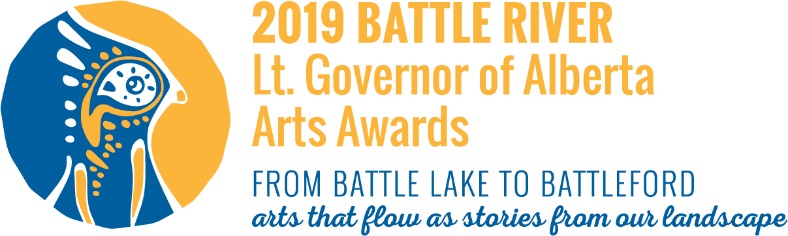 THE LIEUTENANT GOVERNOR OF ALBERTA DistinguishedARTIST AWARD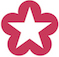 Categories: Poetry (Maximum line count: 100)Short Stories (Maximum word count: 2000)Grades K-6Grades K- 6Grades 7-9Grades 7-9Grades 10-12/AdultGrades 10-12/Adult